EHRS Date Received: ________________					Reg. Doc. No.: ________________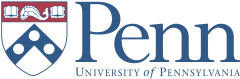 r∙s∙NA REGISTRATION AMENDMENT FORMNOTE: If you are changing the VECTOR or METHOD of gene delivery you must file a new registration.  Any questions should be referred to a Biosafety Officer at 215-898-4453.Principal Investigator:       Penn ID#:      This form amends (refers to) IBC registration #:      I.	 I am terminating this project.II.	Adding a TRANSGENIC BREEDING PAIR to an existing registration.Transgenic Rodents: (must check off at least one of the following) 	require ABSL-2 or higher containment	contain a transgene under the control of a gamma retroviral promoter	contain a transgene encoding more than 50% of an exogenous eukaryotic virus	Specify existing line and the genotype of the newly creating transgenic strain:III.	Adding a TRANSGENE to an existing registration.Specify the nature of the gene sequence inserted into the recombinant vector:IV.	Adding a TARGET RECIPIENT to an existing registration.	Indicate the recipient(s) of the r∙s∙DNA (check all that apply).	 Animal only (specify species and if mouse, strain):       	 Tissue Culture only (specify cell line name and source):       	 Tissue culture cell lines into animals			Specify cell line name and source:       			Specify animal species/mouse strain:       	 Plant cells:       	 Plants:       	 Gene therapy, specify target host (s):		 Human	 Animal – 									       species/mouse strain:      	 DNA vaccine, specify target recipients (s):	 Human	 Animal – 									       species/mouse strain:       V.	Adding GENOME EDITING TECHNOLOGY (e.g. CRISPR/Cas9, Zinc Finger Nucleases (ZFNs), TALEN, etc.).	 Adding gene(s) targeted for editing:	 Adding consequences for editing: Deletion Insertion Mutation Transcriptional regulation Other, describe:       	 Adding delivery method:Are the nuclease (i.e.: Cas9, Cpf1, etc.) and guide RNA on the same plasmid, vector, or delivery vehicle?  No	 YesIdentify how the nuclease is delivered  RNA	 Protein	 Plasmid	 Viral Vector, type:        Other, describe:       Identify how guide RNA is delivered RNA	 Plasmid	 Viral Vector, type:        Other, describe:       VI.	Adding or removing PERSONNEL on an existing registration.VII.	Changing the BIOSAFETY CONTAINMENT LEVEL from the approved Biosafety Containment Level in the existing registration.This project will be conducted at Biosafety Level:				 1	 2	 3This project will be conducted at Animal Biosafety Level:  		 N/A	 1	 2	 3VIII.	Your signature below indicates that you acknowledge all requirements and restrictions of the most current NIH guidelines for the Biosafety Level you have indicated above, unless modified by the IBC; that you accept responsibility for the safe conduct of the experiments conducted at this Biosafety Level; and that you have informed all associated personnel of the conditions required for this work.Signature of Principal Investigator:                                                            Date:      Sponsorship (*Required only if investigator is not a member of the Standing or Associated Faculty)Faculty Sponsor* (PRINT):      Faculty Sponsor* (SIGNATURE):                                                            Date:     Existing Transgenic Line “A”Existing Transgenic Line “B”Newly Bred Line “C”Genotype of New TransgenicPromoterGene NameSource of gene (genus, species)Biological Activity of SequenceGene NameTarget Species Biological Activity of SequenceNamePenn ID ADD	 REMOVE ADD	 REMOVE ADD	 REMOVE ADD	 REMOVE